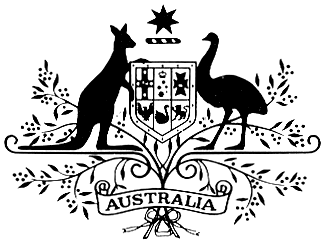 AUSTRALIAN HIGH COMMISSION – KUALA LUMPURPublic Diplomacy ManagerThe Australian High Commission in Kuala Lumpur invites applications for the position of Public Diplomacy Manager for a start date as soon as possible.The terms of employment will be in accordance with the Kuala Lumpur Based Terms and Conditions of Employment. Employment will be offered on an on-going basis at the LE5 level with an annual salary in the range of RM97,596 to RM105,648. Continued employment is subject to successful completion of a 6 month probation period.The Australian High Commission in Kuala Lumpur offers an attractive conditions package that includes recreation and medical leave and medical benefits.The Australian High Commission in Kuala Lumpur will not be responsible for any costs incurred on relocation costs, accommodation arrangements nor the return of the officer to their hometown or country of origin.Job DescriptionThe position is a Locally Engaged Staff position within the High Commission.  Reporting to the Senior Public Affairs and Policy Support Manager, the Public Diplomacy Manager would, under general direction, plan and implement the High Commission’s public diplomacy program. Tasks and FunctionsDevelop and implement the High Commission’s annual public diplomacy strategy. As part of this work: Generate ideas and opportunities for the High Commission’s public diplomacy programManage projects, visits and events linked to the High Commission’s public diplomacy programManage, monitor and report on the public diplomacy budget Evaluate and report on public diplomacy activities Build and maintain a network of internal and external public diplomacy stakeholdersResearch and prepare a range of public diplomacy materials including publications, briefs, summaries, public diplomacy visit programsDraft speeches, talking points, articles and letters relating to public diplomacy activitiesProvide support for high-level visits;Represent the Australian High Commission at external meetings and events;Undertake regional travel, as required; andOther duties as required.Selection CriteriaDemonstrated ability to manage projects and events, including problem-solving skills. Excellent written and oral communications skills, including high-level English language abilitiesDemonstrated drive, initiative and creativity.High-level stakeholder management, representation and interpersonal skills.Understanding of the Malaysian political, economic, media and cultural environments, or a demonstrated ability to acquire such understanding quickly.Understanding of Australian Government priorities in Malaysia and Southeast Asia, or a demonstrated ability to acquire such understanding quickly.Highly DesirableProfessional qualifications in events management, project management, communications, public relations, marketing, journalism or a related degree; and/or Demonstrated expertise, knowledge or experience in events management or project management.Bahasa Malaysia language abilities.EQUAL EMPLOYMENT OPPORTUNITIESThe High Commission recruitment decisions are made on the basis of merit and we do not discriminate on the grounds of gender, age, race, ethnicity, sexual preference, religion or disability. Our employees enjoy equity and fairness in the workplace, opportunities for professional development, and support to balance their work and private lives.VISA INFORMATIONTo work at the Australian High Commission, non-Malaysian nationals must hold a work permit/visa. Successful candidates are required to make their own visa arrangements to work legally at the High Commission. The High Commission will provide a supporting letter to facilitate the visa arrangement but will not otherwise be involved in the process of obtaining a work permit/visa. Successful candidates are responsible for their travel and accommodation arrangements. PREPARING YOUR APPLICATIONYour application should include:Employment & Qualification Background  - Complete Attachment AThe form is attached for completion.Statement of Claim against the Selection Criteria  -  Complete Attachment BIn this statement, which should not exceed two (2) pages, you will describe in your own words, why you believe that you are a suitable candidate for the advertised position and how you meet each individual selection criteria. Statements of claim that do not address all of the selection criteria will not be taken into consideration.The Statement of Claim is the centre piece of your application and should be presented in a concise and focussed manner.  In preparing your statement of claims, you must address each selection criteria and should highlight relevant experience and training; you may also include examples of work you have done and demonstrate how your contribution resulted in a positive outcome for your employer. Your statement of claims should be written in English.Provide contacts for two referees  - Complete Attachment CYou need to provide contacts for two referees who are familiar with your professional as well as personal skills and competence.  In most cases referees are not contacted unless you are shortlisted for the position, however if we have a tight timeframe we may contact referees before interviews.Optional  Equity and Diversity Data Sheet  -  Attachment DThe form is attached. The Equity and Diversity data sheet is not compulsory, however, it helps us to ensure we are targeting a diverse range of potential employees and it enables applicants to bring to our attention any specific needs they might have – for example highlighting any disabilities which may need to be taken into consideration at the interview. ATTACHMENT A		Employment & Qualification Background1. Personal Particulars2. Current Employment3. Previous Positions Held (including movement within an organisation)4. Academic Qualifications5. Languages6. Other e.g. Awards, Academic Appointments, Publications, Professional Associations, etcATTACHMENT B		Statement addressing Selection CriteriaATTACHEMENT C		Referee contactsPlease provide the names and details of two referees whom the High Commission can contact if you are short listed for the interview.Referee 1Referee 2ATTACHMENT D 		Equity and Diversity Data SheetThe Australian High Commission is committed to providing a fair, flexible, safe and rewarding workplace and actively encourages a working environment that is free from harassment and discrimination.  The High Commission recognises diversity and the benefits associated with building a workforce that reflects this diversity.Measures are taken to eliminate employment-related disadvantages on the basis of gender, race or ethnicity, or physical or intellectual disability.  To ensure these measures are effective, statistical information about the employment of people in these groups is required.  You are not obliged to complete this form, however, by doing so you will help ensure the data collected reveals an accurate reflection of the diversity of our workforce.Gender:				M	FAre you an Australian citizen:	Yes	NoWere you born in :	Yes	NoIf you are not an Australian, what is your nationality? ………………………Is English your first language:	Yes	NoDo you have a disability?		Yes	No(Note:	Please indicate below any special requirements you may have at interview.)__________________________________________________________________________________________________________________________________________NOTE:  In accordance with the Commonwealth Privacy Act, these details will not be disclosed to other agencies, persons or organisations.  Composite statistical data will be used for reporting purposes only.TitleSurnameGiven Name(s)Contact Details – address, telephone contact details, email addressMonth/YearCommencedEmployerPositionBrief Description of your dutiesBrief Description of your dutiesBrief Description of your dutiesMonth/YearCommencedMonth/YearFinishedEmployerPositionLevelYear ReceivedQualificationInstitutionLanguageProficiency LevelFull name of Referee:Relation to Applicant (employer/supervisor):Relation to Applicant (employer/supervisor):Occupation (Position and company):Phone:Phone:Email: Full name of Referee:Relation to Applicant (employer/supervisor):Relation to Applicant (employer/supervisor):Occupation (Position and company):Phone:Phone:Email: 